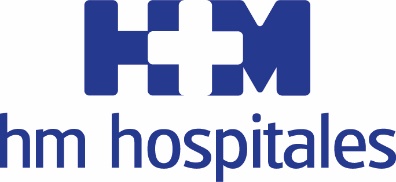 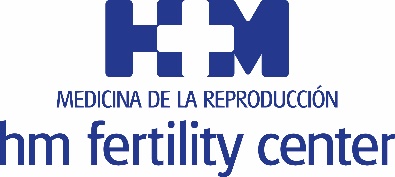 Se ha demostrado que una buena gestión de las emociones garantiza mayor tasa de éxito de las técnicas de reproducción asistida HM FERTILITY CENTER INTEGRA EL APOYO PSICOLÓGICO A LAS PAREJAS EN LOS PROCESOS DE FERTILIDAD Cuando la pareja es consciente de que el tiempo pasa y el embarazo no acaba de llegar, empiezan a aflorar una serie de sentimientos y tensiones que pueden influir negativamente en el tratamiento HM Fertility Center cuenta con profesionales de reconocido prestigio, dispone de todas las técnicas existentes y garantiza un apoyo psicológico que, en algunos casos, es crucial para lograr el embarazoLa apuesta por la Fertilidad de HM Hospitales goza de una de las mayores tasas de éxito en reproducción asistida dentro y fuera de España Madrid, 27 de agosto de 2019. Someterse a un tratamiento de fertilidad suele conllevar una gran carga de tensión. La decisión de acudir a una clínica es consecuencia de que la mujer no ha logrado quedarse embarazada, y eso genera un nivel de estrés que suele incrementarse por la desinformación o el desconocimiento que existe sobre el propio proceso de reproducción asistida. Por ello, HM Fertility Center pone a disposición de las pacientes a los mejores profesionales y las técnicas más avanzadas, a las que ahora se suma un apoyo psicológico que puede resultar crucial para conseguir el embarazo.Cada vez son más las mujeres que llegan a una clínica de fertilidad pensando que, una vez dado el paso, todo irá bien rápidamente. “Eso no es así”, explica el Dr. Miguel Ángel Rodríguez Zambrano, jefe del Servicio de Ginecología y Obstetricia del Hospital Universitario HM Puerta del Sur. En ocasiones existe alguna patología, pero lo más frecuente en la actualidad es que se haya retrasado demasiado la maternidad. “Es necesario transmitir a la sociedad que, a partir de los 35 años, la fertilidad cae de manera muy importante”, subraya el Dr. Rodríguez Zambrano. A partir de esa edad, empieza una rápida cuenta atrás que conlleva, para muchas mujeres, una enorme carga de estrés que contribuye a dificultar aún más el éxito del tratamiento.Apoyo psicológico y tratamientos innovadores Cuando la ansiedad excede los límites que se consideran normales, la psicoterapia puede ayudar a mantener el control y a potenciar el optimismo y resiliencia, variables que, según los estudios, repercuten positivamente en la tasa de éxito de los tratamientos. Por ello, HM Fertility Center, además de poner a disposición de sus pacientes todas las técnicas de reproducción asistida disponibles en la actualidad, ofrece también apoyo psicológico. El resultado está siendo excepcional, ya que no hay que olvidar que el centro de fertilidad de        HM Hospitales cuenta con una de las tasas de éxito más altas dentro y fuera de España.En HM Fertility Center, la pareja –especialmente la mujer– recibe una atención integral y un trato personalizado en función de su situación particular. Para ello, el centro de HM Hospitales cuenta con un equipo multidisciplinar de especialistas “que cubre campos que van desde la andrología a la inmunología, pasando por la psicología”, tal y como explica el Dr. Isidoro Bruna Catalán, director médico de HM Fertility Center. El apoyo psicológico está destinado a abordar con mayor naturalidad un tratamiento que, en general, eleva el nivel de estrés no tanto por el propio proceso en sí como por el plazo de espera de resultados.  Lidiar con el carrusel de emocionesLos psicólogos califican los ciclos de fecundación in vitro (FIV) como un carrusel de emociones y la mayoría de los estudios coinciden en que no conseguir el embarazo genera un gran estrés en la pareja. Al sentimiento de culpa se une la frustración por no lograr el deseado embarazo. “Está demostrado que, tras varios intentos de gestación fallidos, la mayoría de las mujeres y muchos hombres experimentan niveles clínicamente significativos de depresión y ansiedad”, asegura la psicóloga María Gamero Rodríguez, responsable de la Unidad de Apoyo Psicológico de HM Fertility Center. Esto puede repercutir negativamente en la relación, llegando a generar problemas en la pareja hasta provocar, incluso, la separación. En muchas ocasiones, los ginecólogos se ven obligados a asumir el rol de psicólogos pese a que no suelen tener la formación ni los recursos suficientes para hacerlo. Por eso es importante ponerse en manos de un equipo experto en el que los médicos dispongan de todas las técnicas a su alcance y los psicólogos puedan proporcionar a la pareja el apoyo y la seguridad que necesita en un proceso que puede alargarse más de lo esperado. Aunque es difícil hablar de tiempos en reproducción asistida, en términos generales, el Dr. Bruna asegura que “en los pronósticos más favorables, lo normal es conseguir el embarazo entre los tres y los seis meses que siguen a la primera visita, pero en casos más complicados puede llevar más de un año. Por eso es tan importante que sientan que estamos a su lado”. Psicoterapia María Gamero Rodríguez asegura que la psicoterapia “ayuda a gestionar los sentimientos de control, culpa y, en su caso, la sensación de fracaso cuando los tratamientos no consiguen el resultado esperado”. EI optimismo y la capacidad para sobreponerse a la adversidad son habilidades fundamentales a la hora de afrontar un tratamiento de fertilidad y está probado que estas habilidades pueden entrenarse y repercuten positivamente en la tasa de éxito de los tratamientos.HM HospitalesHM Hospitales es el grupo hospitalario privado de referencia a nivel nacional que basa su oferta en la excelencia asistencial sumada a la investigación, la docencia, la constante innovación tecnológica y la publicación de resultados.Dirigido por médicos y con capital 100% español, cuenta en la actualidad con más de 4.800 trabajadores laborales que concentran sus esfuerzos en ofrecer una medicina de calidad e innovadora centrada en el cuidado de la salud y el bienestar de sus pacientes y familiares.HM Hospitales está formado por 41 centros asistenciales: 16 hospitales, 4 centros integrales de alta especialización en Oncología, Cardiología, Neurociencias y Fertilidad, además de 21 policlínicos. Todos ellos trabajan de manera coordinada para ofrecer una gestión integral de las necesidades y requerimientos de sus pacientes.Más información para medios:DPTO. DE COMUNICACIÓN DE HM HOSPITALESMarcos García RodríguezTel.: 914 444 244 Ext 167 / Móvil 667 184 600 E-mail: mgarciarodriguez@hmhospitales.comMás información: www.hmhospitales.com